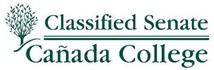 Classified Senate Meeting Agenda - Thursday Sep. 30, 2021                                                  1pm - 2pmZoom:https://smccd.zoom.us/j/88555563912?pwd=bWp4cEVXY1FQVUdZcmxBM3hwRUZjQT09     May 13,  2021 Meeting Minutes (Draft): meeting minutesSep. 9, 2021 Meeting Minutes (Draft): meeting minutesAgenda ItemPresenterTime1. Welcome/IntroductionRoslind Young1:00-1:012. Review & Approve Minutes Candice Johnson1:01-1:053a. Confirm Committee/Council Representatives3b. Presidential hiring committee Roslind Young1:05-1:20       4. Concerns for Return to CampusCandice Johnson  1:20-1:455.Good of the orderOpen1:45-1:506. Committee Reports-please email them to angelovam@smccd.eduRepresentatives1:50-2:00 